PROTECT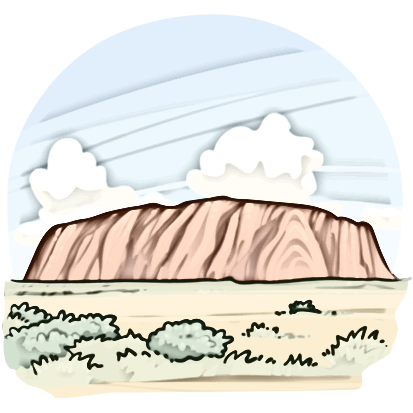 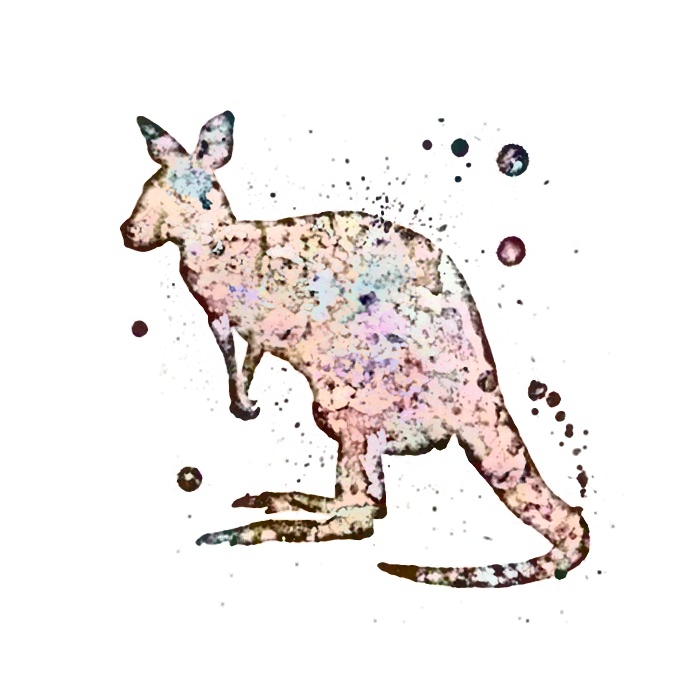 ULURUWhat is Uluru?________________________________________________________________________________________________________________How many people visit it every year?________________________________________________________________________________________________________________Why is Uluru important to the Anangu?________________________________________________________________________________________________________________Are the Anangu happy people visit Uluru?________________________________________________________________________________________________________________What bad things do some visitors do?________________________________________________________________________________________________________________What is an important place in Japan?________________________________________________________________________________________________________________What will you give a sad friend?________________________________________________________________________________________________________________When do you feel happy?________________________________________________________________________________________________________________When do you feel hungry?________________________________________________________________________________________________________________What will you give an angry friend?________________________________________________________________________________________________________________What do you have to do if your teacher looks angry?________________________________________________________________________________________________________________What do you have to do if you go to another country?________________________________________________________________________________________________________________What is there for visitors in your town?________________________________________________________________________________________________________________TEAM: ________TEAM: ________TEAM: ________TEAM: ________TEAM: ________1234567891011121312345678910111213123456789101112131234567891011121312345678910111213